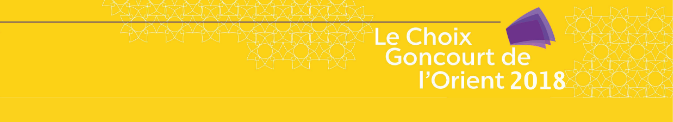 - Communiqué de presse -Le Prix « Le Choix Goncourt de l’Orient 2018 » à « Frère d'âme » de David DiopBeyrouth | Le vendredi 9 novembre 2018 – Suite à la délibération à huis clos du grand jury étudiant du Prix littéraire francophone régional « Le Choix Goncourt de l’Orient 2018 », organisé par l'AUF Moyen-Orient et l’Institut français du Liban, le Prix a été décerné aujourd'hui à « Frère d’âme » de David Diop. La proclamation a eu lieu au Salon du livre francophone de Beyrouth au nouveau Biel. Le lauréat a été choisi au premier tour du scrutin avec 22 voix sur 27.Le jury était composé de 37 jurés, représentant 33 universités de 12 pays du Moyen-Orient : Djibouti, Égypte, Émirats arabes unis, Éthiopie, Irak, Iran, Jordanie, Liban, Palestine, Soudan, Syrie et Arabie Saoudite. La mobilisation et le soutien des ambassades de France à Amman, à Bagdad et à Khartoum ont contribué à la réussite de l’activité auprès des universités jordaniennes, irakiennes et soudanaises.En présence de Tahar Ben Jalloun , membre de l’Académie Goncourt, et de Mme Véronique Olmi, lauréate du Prix Goncourt 2017, la proclamation du Prix s'est faite en arabe et en français par les deux plus jeunes étudiants du grand jury. Elle a été suivie d'un débat public entre les étudiants, Ben Jalloun et Olmi, modéré par la présidente du grand jury, Mme Salma Kojok, romancière francophone.Comme le veut désormais la tradition, le lauréat 2018 du Prix « Le Choix Goncourt de l'Orient » sera invité à l'occasion du prochain Salon du livre francophone de Beyrouth et son roman sera traduit en arabe. Les activités du Prix se prolongeront tout au long de l'année 2019 dans les pays de la région à travers les Campus numériques francophones de l'AUF et les Instituts français.Pour en savoir pluslechoixdelorient.blogspot.com | www.auf.org/moyen-orient | www.institutfrancais-liban.com Contacts presse----------------------------------------------------------------------------------------------------------------------------------À propos du Prix « Le Choix Goncourt de l'Orient »Ce Prix repose sur la lecture puis le classement des romans de la 2ème sélection de l'Académie Goncourt par des jurys étudiants créés dans les universités du Moyen-Orient. Une délibération à huis clos, selon la procédure de l'Académie Goncourt, se tient chaque année au Salon du livre francophone de Beyrouth. Elle est suivie par la proclamation publique du Prix en présence d'un membre de l'Académie Goncourt.AUF Moyen-OrientInstitut français du Liban Joelle RIACHITél : +961 1 420 270joelle.riachi@auf.org Marielle SALLOUM MAROUN Tél : +961 1 420 205   marielle.saloum@diplomatie.gouv.fr  